TÝDENNÍ PLÁN6. – 12. 6. 2020INFORMACE PRO RODIČE :Procvičování pro naše prvňáčky :www.skolasnadhledem.czwww.vcelka.czwww.skolakov.euwww.gramar.in/cs/www.ucebnice-online.czwww.rysava.websnadno.czwww.matika.in/cs/  Krásný týden Vám přeji.  J. Havlíčková                                         PŘEDMĚTCO SE NAUČÍMECO SI PŘIPRAVÍMEČJ| PsaníSlabikář – str. 68 - 71. Nová hláska a písmeno ř, Ř. Vyhledáme všechna ř, Ř v říkadle na str. 68. Pořádně natrénujeme nové slabiky.Natrénujeme čtení slov a vět. Čtení s porozuměním. Vypracujeme všechny úkoly na každé stránce. (1 stránka = 1den, v pátek opakujeme) Písanka č. 3 – str. 35 - 40. Naučíme se psát písmeno ř, Ř, K, E. Každý den nám maminka nadiktuje 5 písmen a 2 slova jako diktát. Trénujeme písmena, která známe -  e, l, m, i, t, u, k, o, p, a, A, M, O, I, j, J, P, U, y, n, N, v, V, z, d, S, š, Š, r, R, c, C, h, H, Z, T, b, B, č, Č, ž, Ž) Při psaní se správně posadíme a zkontrolujeme si úchop pera. Písmeno nejprve natrénujeme na stírací tabulku. www.bobyho-skola.cz – psaní písmen.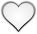 penál (plně vybavený, pero, alespoň dvě ořezané tužky, všechny barvy pastelek)Stírací tabulka, fix  na bílou tabuli a hadříkMMatematika – 2. díl – str. 40. Trénujeme číselnou řadu do 20, tam a zpět. Stále procvičujeme příklady typu:                            10 + 3 = 13    3 + 10 = 13   13 – 3 = 10   13 – 10 = 3.   Vypracujeme sloupečky 51 - 58. Viz příloha.sloupečkyČaJS(ČaJS-Člověk a jeho svět) Stále opakujeme a procvičujeme - dny v týdnu, měsíce v roce, roční období. Nově si přidáme domácí zvířata. Hodnotíme samec x samice x mládě. (např. pes x fena x štěně…)VV + PČ(ČaSP)DOMÁCÍÚKOLY